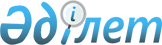 2014-2016 жылдарға арналған аудандық бюджет туралы
					
			Мерзімі біткен
			
			
		
					Қарағанды облысы Ақтоғай аудандық мәслихатының 2013 жылғы 25 желтоқсандағы 20 сессиясының № 179 шешімі. Қарағанды облысының Әділет департаментінде 2014 жылғы 10 қаңтарда № 2498 болып тіркелді. Қабылданған мерзімінің өтуіне байланысты өзінің қолданылуын тоқтатады
      РҚАО ескертпесі.

      Құжаттың мәтінінде түпнұсқаның пунктуациясы мен орфографиясы сақталған.
      Қазақстан Республикасының 2008 жылғы 4 желтоқсандағы Бюджет кодексіне, Қазақстан Республикасының 2001 жылғы 23 қаңтардағы "Қазақстан Республикасындағы жергілікті мемлекеттік басқару және өзін-өзі басқару туралы" Заңына сәйкес, аудандық мәслихат ШЕШІМ ЕТТІ:
      1. 2014-2016 жылдарға арналған аудандық бюджет 1, 2, 3 қосымшаларға сәйкес, оның ішінде 2014 жылға келесі көлемдерде бекітілсін:
      1) кірістер – 3073702 мың теңге, оның ішінде:
      салықтық түсімдер – 1010748 мың теңге;
      салықтық емес түсiмдер – 5409 мың теңге;
      негізгі капиталды сатудан түсетін түсімдер – 8155 мың теңге;
      трансферттер түсімі – 2049390 мың теңге;
      2) шығындар – 3079741 мың теңге; 
      3) таза бюджеттік кредиттеу – 24109 мың теңге:
      бюджеттік кредиттер – 33755 мың теңге;
      бюджеттік кредиттерді өтеу – 9646 мың теңге;
      4) қаржы активтерімен операциялар бойынша сальдо – 0 мың теңге:
      қаржы активтерін сатып алу – 0 мың теңге;
      мемлекеттің қаржы активтерін сатудан түсетін түсімдер – 0 мың теңге;
      5) бюджет тапшылығы (профициті) – алу 30148 мың теңге;
      6) бюджет тапшылығын қаржыландыру (профицитін пайдалану) – 30148 мың теңге:
      қарыздар түсімі – 33755 мың теңге;
      қарыздарды өтеу - 9646 мың теңге;
      бюджет қаражатының пайдаланылатын қалдықтары – 6039 мың теңге.
      Ескерту. 1-тармақ жаңа редакцияда - Қарағанды облысы Ақтоғай аудандық мәслихатының 18.12.2014 N 262 (01.01.2014 бастап қолданысқа енеді) шешімімен.


      2. 2014 жылға арналған аудандық бюджетке кірістерді бөлу нормативтері келесі мөлшерлерде белгіленсін:
      1) жеке табыс салығы бойынша – 50 пайыздан;
      2) әлеуметтік салық бойынша – 70 пайыздан.
      3. 2014 жылға арналған аудандық бюджетке облыстық бюджеттен берілетін субвенция мөлшері – 1380616 мың теңге сомасында қарастырылсын.
      4. 2014 жылға арналған аудандық бюджет шығыстарының құрамында нысаналы трансферттер мен бюджеттік кредиттер 4 қосымшаға сәйкес қарастырылғаны ескерілсін.
      5. 2014 жылға арналған аудандық бюджеттен қаржыландырылатын, денсаулық сақтау, әлеуметтік қамсыздандыру, білім беру, мәдениет, спорт және ветеринарияның ауылдық жерлерде жұмыс істейтін азаматтық қызметшілерінің осындай қызмет түрлерімен қалалық жағдайда айналысатын азаматтық қызметшілердің жалақылары мен мөлшерлемелерімен салыстырғанда лауазымдық жалақылары мен тарифтік мөлшерлемелерін жиырма бес пайызға ұлғайту белгіленсін.
      Ескерту. 5-тармаққа өзгерістер енгізілді - Қарағанды облысы Ақтоғай аудандық мәслихатының 10.09.2014 N 223 (01.01.2014 бастап қолданысқа енгізіледі) шешімімен.


      6. Ақтоғай ауданы әкімдігінің 2014 жылға арналған резерві – 3998 мың теңге сомасында бекітілсін.
      Ескерту. 6-тармақ жаңа редакцияда - Қарағанды облысы Ақтоғай аудандық мәслихатының 25.11.2014 N 251 (01.01.2014 бастап қолданысқа енгізіледі) шешімімен.


      7. 2014 жылға арналған аудандық бюджетті атқару барысында жергілікті бюджеттік бағдарламалардың секвестерлеуге жатпайтыны 5 қосымшаға сәйкес бекітілсін.
      8. 2014 жылға арналған аудандық бюджет құрамында кенттердің, ауылдың және ауылдық округтердің бюджеттік бағдарламалары 6 қосымшаға сәйкес қарастырылғаны ескерілсін.
      9. Осы шешім 2014 жылдың 1 қаңтарынан бастап қолданысқа енеді.
      2013 жылғы 25 желтоқсан 2014 жылға арналған аудандық бюджет
      Ескерту. 1-қосымша жаңа редакцияда - Қарағанды облысы Ақтоғай аудандық мәслихатының 18.12.2014 N 262 (01.01.2014 бастап қолданысқа енеді) шешімімен.

 2015 жылға арналған аудандық бюджет
      Ескерту. 2-қосымша жаңа редакцияда - Қарағанды облысы Ақтоғай аудандық мәслихатының 25.11.2014 N 251 (01.01.2014 бастап қолданысқа енгізіледі) шешімімен.

 2016 жылға арналған аудандық бюджет
      Ескерту. 3-қосымша жаңа редакцияда - Қарағанды облысы Ақтоғай аудандық мәслихатының 25.11.2014 N 251 (01.01.2014 бастап қолданысқа енгізіледі) шешімімен.

 2014 жылға арналған аудан бюджетінің нысаналы трансферттері мен бюджеттік кредиттері
      Ескерту. 4-қосымша жаңа редакцияда - Қарағанды облысы Ақтоғай аудандық мәслихатының 18.12.2014 N 262 (01.01.2014 бастап қолданысқа енеді) шешімімен. 2014 жылға арналған аудандық бюджетті орындау барысында
секвестірлеуге жатпайтын жергілікті бюджеттік
бағдарламалардың тізбесі
      Ескерту. 5-қосымша жаңа редакцияда - Қарағанды облысы Ақтоғай аудандық мәслихатының 25.11.2014 N 251 (01.01.2014 бастап қолданысқа енгізіледі) шешімімен. 2014 жылға арналған аудандық бюджет құрамында кенттердің, ауылдың және ауылдық округ әкімдері аппаратының бюджеттік бағдарламалары
      Ескерту. 6-қосымша жаңа редакцияда - Қарағанды облысы Ақтоғай аудандық мәслихатының 25.11.2014 N 251 (01.01.2014 бастап қолданысқа енгізіледі) шешімімен.
					© 2012. Қазақстан Республикасы Әділет министрлігінің «Қазақстан Республикасының Заңнама және құқықтық ақпарат институты» ШЖҚ РМК
				
Сессия төрағасы
М. Қасымов
Аудандық мәслихаттың хатшысы
М. Оңғарқұлов
КЕЛІСІЛДІ
Ақтоғай ауданының экономика
және қаржы бөлімінің басшысы
А. ЗейнелғабдинАқтоғай аудандық мәслихатының
2013 жылғы 25 желтоқсандағы
20 сессиясының № 179 шешіміне
1 қосымша
Санаты
Санаты
Санаты
Санаты
Сома (мың теңге)
Сыныбы
Сыныбы
Сыныбы
Сома (мың теңге)
Iшкi сыныбы 
Iшкi сыныбы 
Сома (мың теңге)
Атауы
Сома (мың теңге)
1
2
3
4
5
І. Кірістер:
3073702
1
Салықтық түсімдер
1010748
01
Табыс салығы
173974
2
Жеке табыс салығы
173974
03
Әлеуметтiк салық
175916
1
Әлеуметтік салық
175916
04
Меншiкке салынатын салықтар
645570
1
Мүлiкке салынатын салықтар
618749
3
Жер салығы
3432
4
Көлiк құралдарына салынатын салық
21174
5
Бірыңғай жер салығы
2215
05
Тауарларға, жұмыстарға және қызметтерге салынатын iшкi салықтар
13394
2
Акциздер
2504
3
Табиғи және басқа да ресурстарды пайдаланғаны үшiн түсетiн түсiмдер
6439
4
Кәсiпкерлiк және кәсiби қызметтi жүргiзгенi үшiн алынатын алымдар
4234
5
Ойын бизнесіне салық
217
08
Заңдық мәнді іс-әрекеттерді жасағаны және (немесе) оған уәкілеттігі бар мемлекеттік органдар немесе лауазымды адамдар құжаттар бергені үшін алынатын міндетті төлемдер
1894
1
Мемлекеттік баж
1894
2
Салықтық емес түсiмдер
5409
01
Мемлекеттік меншіктен түсетін кірістер
1772
5
Мемлекет меншігіндегі мүлікті жалға беруден түсетін кірістер
1759
7
Мемлекеттік бюджеттен берілген кредиттер бойынша сыйақылар
13
02
Мемлекеттік бюджеттен қаржыландырылатын мемлекеттік мекемелердің тауарларды (жұмыстарды, қызметтерді) өткізуінен түсетін түсімдер
25
1
Мемлекеттік бюджеттен қаржыландырылатын мемлекеттік мекемелердің тауарларды (жұмыстарды, қызметтерді) өткізуінен түсетін түсімдер
25
06
Өзге де салықтық емес түсiмдер
3612
1
Өзге де салықтық емес түсiмдер
3612
3
Негізгі капиталды сатудан түсетін түсімдер
8155
01
Мемлекеттік мекемелерге бекітілген мемлекеттік мүлікті сату
1122
1
Мемлекеттік мекемелерге бекітілген мемлекеттік мүлікті сату
1122
03
Жердi және материалдық емес активтердi сату
7033
1
Жерді сату
7033
4
Трансферттердің түсімдері
2049390
02
Мемлекеттiк басқарудың жоғары тұрған органдарынан түсетiн трансферттер
2049390
2
Облыстық бюджеттен түсетiн трансферттер
2049390
Функционалдық топ
Функционалдық топ
Функционалдық топ
Функционалдық топ
Функционалдық топ
Сома (мың теңге)
Кіші функция
Кіші функция
Кіші функция
Кіші функция
Сома (мың теңге)
Бюджеттік бағдарламалардың әкімшісі
Бюджеттік бағдарламалардың әкімшісі
Бюджеттік бағдарламалардың әкімшісі
Сома (мың теңге)
Бағдарлама 
Бағдарлама 
Сома (мың теңге)
Атауы
Сома (мың теңге)
1
2
3
4
5
6
ІІ. Шығындар
3079741
01
Жалпы сипаттағы мемлекеттiк қызметтер 
327517
1
Мемлекеттiк басқарудың жалпы функцияларын орындайтын өкiлдi, атқарушы және басқа органдар
298944
112
Аудан (облыстық маңызы бар қала) мәслихатының аппараты
17205
001
Аудан (облыстық маңызы бар қала) мәслихатының қызметін қамтамасыз ету жөніндегі қызметтер
17205
122
Аудан (облыстық маңызы бар қала) әкімінің аппараты
74046
001
Аудан (облыстық маңызы бар қала) әкімінің қызметін қамтамасыз ету жөніндегі қызметтер
66442
003
Мемлекеттік органның күрделі шығыстары
7604
123
Қаладағы аудан, аудандық маңызы бар қала, кент, ауыл, ауылдық округ әкімінің аппараты
207693
001
Қаладағы аудан, аудандық маңызы бар қала, кент, ауыл, ауылдық округ әкімінің қызметін қамтамасыз ету жөніндегі қызметтер
204764
022
Мемлекеттік органның күрделі шығыстары
2929
2
Қаржылық қызмет
4302
459
Ауданның (облыстық маңызы бар қаланың) экономика және қаржы бөлімі
4302
003
Салық салу мақсатында мүлікті бағалауды жүргізу
551
011
Коммуналдық меншікке түскен мүлікті есепке алу, сақтау, бағалау және сату
3751
9
Жалпы сипаттағы өзге де мемлекеттiк қызметтер 
24271
459
Ауданның (облыстық маңызы бар қаланың) экономика және қаржы бөлімі
24271
001
Ауданның (облыстық маңызы бар қаланың) экономикалық саясаттың қалыптастыру мен дамыту, мемлекеттік жоспарлау, бюджеттік атқару және коммуналдық меншігін басқару саласындағы мемлекеттік саясатты іске асыру жөніндегі қызметтер 
24046
015
Мемлекеттік органның күрделі шығыстары
225
02
Қорғаныс
5573
1
Әскери мұқтаждар
4801
122
Аудан (облыстық маңызы бар қала) әкімінің аппараты
4801
005
Жалпыға бірдей әскери міндетті атқару шеңберіндегі іс-шаралар
4801
2
Төтенше жағдайлар жөнiндегi жұмыстарды ұйымдастыру
772
122
Аудан (облыстық маңызы бар қала) әкімінің аппараты
772
007
Аудандық (қалалық) ауқымдағы дала өрттерінің, сондай-ақ мемлекеттік өртке қарсы қызмет органдары құрылмаған елдi мекендерде өрттердің алдын алу және оларды сөндіру жөніндегі іс-шаралар
772
03
Қоғамдық тәртіп, қауіпсіздік, құқықтық, сот, қылмыстық-атқару қызметі
430
9
Қоғамдық тәртіп және қауіпсіздік саласындағы өзге де қызметтер
430
458
Ауданның (облыстық маңызы бар қаланың) тұрғын үй-коммуналдық шаруашылығы, жолаушылар көлігі және автомобиль жолдары бөлімі
430
021
Елдi мекендерде жол қозғалысы қауiпсiздiгін қамтамасыз ету
430
04
Бiлiм беру
1555327
1
Мектепке дейiнгi тәрбие және оқыту
134574
471
Ауданның (облыстық маңызы бар қаланың) білім, дене шынықтыру және спорт бөлімі
134574
003
Мектепке дейінгі тәрбие мен оқыту ұйымдарының қызметін қамтамасыз ету
93837
040
Мектепке дейінгі білім беру ұйымдарында мемлекеттік білім беру тапсырысын іске асыруға
40737
2
Бастауыш, негізгі орта және жалпы орта білім беру
1347198
471
Ауданның (облыстық маңызы бар қаланың) білім, дене шынықтыру және спорт бөлімі
1347198
004
Жалпы білім беру
1314428
005
Балалар мен жасөспірімдерге қосымша білім беру
32770
9
Бiлiм беру саласындағы өзге де қызметтер
73555
471
Ауданның (облыстық маңызы бар қаланың) білім, дене шынықтыру және спорт бөлімі
73555
009
Ауданның (облыстық маңызы бар қаланың) мемлекеттік білім беру мекемелер үшін оқулықтар мен оқу-әдiстемелiк кешендерді сатып алу және жеткізу
7165
010
Аудандық (қалалық) ауқымдағы мектеп олимпиадаларын және мектептен тыс іс-шараларды өткiзу
194
011
Ауданның (облыстық маңызы бар қаланың) мемлекеттік білім беру мекемелеріне жұмыстағы жоғары көрсеткіштері үшін гранттар беру
15973
020
Жетім баланы (жетім балаларды) және ата-аналарының қамқорынсыз қалған баланы (балаларды) күтіп-ұстауға асыраушыларына ай сайынғы ақшалай қаражат төлемдері
5839
067
Ведомстволық бағыныстағы мемлекеттік мекемелерінің және ұйымдарының күрделі шығыстары
44384
06
Әлеуметтiк көмек және әлеуметтiк қамсыздандыру
70790
2
Әлеуметтiк көмек
48594
451
Ауданның (облыстық маңызы бар қаланың) жұмыспен қамту және әлеуметтік бағдарламалар бөлімі
48594
002
Жұмыспен қамту бағдарламасы
15788
005
Мемлекеттік атаулы әлеуметтік көмек 
3680
006
Тұрғын үйге көмек көрсету
4584
007
Жергілікті өкілетті органдардың шешімі бойынша мұқтаж азаматтардың жекелеген топтарына әлеуметтік көмек
4554
010
Үйден тәрбиеленіп оқытылатын мүгедек балаларды материалдық қамтамасыз ету
150
014
Мұқтаж азаматтарға үйде әлеуметтiк көмек көрсету
7544
016
18 жасқа дейінгі балаларға мемлекеттік жәрдемақылар
10788
017
Мүгедектерді оңалту жеке бағдарламасына сәйкес, мұқтаж мүгедектерді міндетті гигиеналық құралдармен және ымдау тілі мамандарының қызмет көрсетуін, жеке көмекшілермен қамтамасыз ету 
1506
9
Әлеуметтiк көмек және әлеуметтiк қамтамасыз ету салаларындағы өзге де қызметтер
22196
451
Ауданның (облыстық маңызы бар қаланың) жұмыспен қамту және әлеуметтік бағдарламалар бөлімі
22196
001
Жергілікті деңгейде халық үшін әлеуметтік бағдарламаларды жұмыспен қамтуды қамтамасыз етуді іске асыру саласындағы мемлекеттік саясатты іске асыру жөніндегі қызметтер 
21933
011
Жәрдемақыларды және басқа да әлеуметтік төлемдерді есептеу, төлеу мен жеткізу бойынша қызметтерге ақы төлеу
113
021
Мемлекеттік органдардың күрделі шығыстары
150
07
Тұрғын үй-коммуналдық шаруашылық
632625
1
Тұрғын үй шаруашылығы
78426
458
Ауданның (облыстық маңызы бар қаланың) тұрғын үй-коммуналдық шаруашылығы, жолаушылар көлігі және автомобиль жолдары бөлімі
18570
004
Азаматтардың жекелеген санаттарын тұрғын үймен қамтамасыз ету
650
041
Жұмыспен қамту 2020 жол картасы бойынша қалаларды және ауылдық елді мекендерді дамыту шеңберінде объектілерді жөндеу және абаттандыру
17920
467
Ауданның (облыстық маңызы бар қаланың) құрылыс бөлімі
56086
003
Коммуналдық тұрғын үй қорының тұрғын үйін жобалау, салу және (немесе) сатып алу 
40556
004
Инженерлік коммуникациялық инфрақұрылымды жобалау, дамыту, жайластыру және (немесе) сатып алу 
15530
471
Ауданның (облыстық маңызы бар қаланың) білім, дене шынықтыру және спорт бөлімі
3770
026
Жұмыспен қамту 2020 бағдарламасы бойынша ауылдық елді мекендерді дамыту шеңберінде объектілерді жөндеу
3770
2
Коммуналдық шаруашылық
461110
458
Ауданның (облыстық маңызы бар қаланың) тұрғын үй-коммуналдық шаруашылығы, жолаушылар көлігі және автомобиль жолдары бөлімі
25060
012
Сумен жабдықтау және су бұру жүйесінің жұмыс істеуі 
19900
026
Ауданның (облыстық маңызы бар қаланың) коммуналдық меншігіндегі жылу жүйелерін қолдануды ұйымдастыру
5160
467
Ауданның (облыстық маңызы бар қаланың) құрылыс бөлімі
436050
058
Елді мекендердегі сумен жабдықтау және су бұру жүйелерін дамыту
436050
3
Елді-мекендерді абаттандыру
93089
123
Қаладағы аудан, аудандық маңызы бар қала, кент, ауыл, ауылдық округ әкімінің аппараты
83458
008
Елді мекендердегі көшелерді жарықтандыру
37979
009
Елді мекендердің санитариясын қамтамасыз ету
7881
011
Елді мекендерді абаттандыру мен көгалдандыру
37598
458
Ауданның (облыстық маңызы бар қаланың) тұрғын үй-коммуналдық шаруашылығы, жолаушылар көлігі және автомобиль жолдары бөлімі
9631
016
Елді мекендердің санитариясын қамтамасыз ету
165
018
Елдi мекендердi абаттандыру және көгалдандыру
9466
08
Мәдениет, спорт, туризм және ақпараттық кеңістiк
220655
1
Мәдениет саласындағы қызмет
108301
455
Ауданның (облыстық маңызы бар қаланың) мәдениет және тілдерді дамыту бөлімі
108301
003
Мәдени-демалыс жұмысын қолдау
108301
2
Спорт
5328
471
Ауданның (облыстық маңызы бар қаланың) білім, дене шынықтыру және спорт бөлімі
5328
014
Аудандық (облыстық маңызы бар қалалық) деңгейде спорттық жарыстар өткiзу
800
015
Әртүрлi спорт түрлерi бойынша аудан (облыстық маңызы бар қала) құрама командаларының мүшелерiн дайындау және олардың облыстық спорт жарыстарына қатысуы
4528
3
Ақпараттық кеңiстiк
53994
455
Ауданның (облыстық маңызы бар қаланың) мәдениет және тілдерді дамыту бөлімі
37071
006
Аудандық (қалалық) кiтапханалардың жұмыс iстеуi
37071
456
Ауданның (облыстық маңызы бар қаланың) ішкі саясат бөлімі
16923
002
Газеттер мен журналдар арқылы мемлекеттік ақпараттық саясат жүргізу жөніндегі қызметтер
16923
9
Мәдениет, спорт, туризм және ақпараттық кеңiстiктi ұйымдастыру жөнiндегi өзге де қызметтер
53032
455
Ауданның (облыстық маңызы бар қаланың) мәдениет және тілдерді дамыту бөлімі
31535
001
Жергілікті деңгейде тілдерді және мәдениетті дамыту саласындағы мемлекеттік саясатты іске асыру жөніндегі қызметтер
15987
032
Ведомстволық бағыныстағы мемлекеттік мекемелерінің және ұйымдарының күрделі шығыстары
15548
456
Ауданның (облыстық маңызы бар қаланың) ішкі саясат бөлімі
21497
001
Жергілікті деңгейде ақпарат, мемлекеттілікті нығайту және азаматтардың әлеуметтік сенімділігін қалыптастыру саласында мемлекеттік саясатты іске асыру жөніндегі қызметтер
15182
003
Жастар саясаты саласында іс-шараларды іске асыру
5545
032
Ведомстволық бағыныстағы мемлекеттік мекемелерінің және ұйымдарының күрделі шығыстары
770
10
Ауыл, су, орман, балық шаруашылығы, ерекше қорғалатын табиғи аумақтар, қоршаған ортаны және жануарлар дүниесін қорғау, жер қатынастары
141425
1
Ауыл шаруашылығы
46863
459
Ауданның (облыстық маңызы бар қаланың) экономика және қаржы бөлімі
11402
099
Мамандардың әлеуметтік көмек көрсетуі жөніндегі шараларды іске асыру
11402
467
Ауданның (облыстық маңызы бар қаланың) құрылыс бөлімі
11000
010
Ауыл шаруашылығы объектілерін дамыту
11000
474
Ауданның (облыстық маңызы бар қаланың) ауыл шаруашылығы және ветеринария бөлімі
24461
001
Жергілікті деңгейде ауыл шаруашылығы және ветеринария саласындағы мемлекеттік саясатты іске асыру жөніндегі қызметтер
15555
007
Қаңғыбас иттер мен мысықтарды аулауды және жоюды ұйымдастыру
1200
008
Алып қойылатын және жойылатын ауру жануарлардың, жануарлардан алынатын өнімдер мен шикізаттың құнын иелеріне өтеу
5166
012
Ауыл шаруашылығы жануарларын сәйкестендіру жөніндегі іс-шараларды жүргізу 
2540
6
Жер қатынастары
17726
463
Ауданның (облыстық маңызы бар қаланың) жер қатынастары бөлімі
17726
001
Аудан (облыстық маңызы бар қала) аумағында жер қатынастарын реттеу саласындағы мемлекеттік саясатты іске асыру жөніндегі қызметтер
17526
007
Мемлекеттік органның күрделі шығыстары
200
9
Ауыл, су, орман, балық шаруашылығы, қоршаған ортаны қорғау және жер қатынастары саласындағы басқа да қызметтер
76836
458
Ауданның (облыстық маңызы бар қаланың) тұрғын үй-коммуналдық шаруашылығы, жолаушылар көлігі және автомобиль жолдары бөлімі
8860
052
Жаңартылатын энергия көздерін пайдалануды қолдау
8860
474
Ауданның (облыстық маңызы бар қаланың) ауыл шаруашылығы және ветеринария бөлімі
67976
013
Эпизоотияға қарсы іс-шаралар жүргізу
67976
11
Өнеркәсіп, сәулет, қала құрылысы және құрылыс қызметі
15941
2
Сәулет, қала құрылысы және құрылыс қызметі
15941
467
Ауданның (облыстық маңызы бар қаланың) құрылыс бөлімі
9097
001
Жергілікті деңгейде құрылыс саласындағы мемлекеттік саясатты іске асыру жөніндегі қызметтер
9097
468
Ауданның (облыстық маңызы бар қаланың) сәулет және қала құрылысы бөлімі
6844
001
Жергілікті деңгейде сәулет және қала құрылысы саласындағы мемлекеттік саясатты іске асыру жөніндегі қызметтер
5138
003
Аудан аумағында қала құрылысын дамыту схемаларын және елді мекендердің бас жоспарларын әзірлеу
516
004
Мемлекеттік органның күрделі шығыстары
1190
12
Көлiк және коммуникация
60747
1
Автомобиль көлiгi
60747
123
Қаладағы аудан, аудандық маңызы бар қала, кент, ауыл, ауылдық округ әкімінің аппараты
2286
013
Аудандық маңызы бар қалаларда, кенттерде, ауылдарда, ауылдық округтерде автомобиль жолдарының жұмыс істеуін қамтамасыз ету
2286
458
Ауданның (облыстық маңызы бар қаланың) тұрғын үй-коммуналдық шаруашылығы, жолаушылар көлігі және автомобиль жолдары бөлімі
58461
023
Автомобиль жолдарының жұмыс істеуін қамтамасыз ету
18461
045
Аудандық маңызы бар автомобиль жолдарын және елді-мекендердің көшелерін күрделі және орташа жөндеу
40000
13
Басқалар
47762
9
Басқалар
47762
458
Ауданның (облыстық маңызы бар қаланың) тұрғын үй-коммуналдық шаруашылығы, жолаушылар көлігі және автомобиль жолдары бөлімі
25493
001
Жергілікті деңгейде тұрғын үй-коммуналдық шаруашылығы, жолаушылар көлігі және автомобиль жолдары саласындағы мемлекеттік саясатты іске асыру жөніндегі қызметтер
9146
040
"Өңірлерді дамыту" Бағдарламасы шеңберінде өңірлерді экономикалық дамытуға жәрдемдесу бойынша шараларды іске асыру
16347
459
Ауданның (облыстық маңызы бар қаланың) экономика және қаржы бөлімі
3998
012
Ауданның (облыстық маңызы бар қаланың) жергілікті атқарушы органының резерві 
3998
471
Ауданның (облыстық маңызы бар қаланың) білім, дене шынықтыру және спорт бөлімі
7291
001
Білім, дене шынықтыру және спорт бөлімі қызметін қамтамасыз ету
7291
494
Ауданның (облыстық маңызы бар қаланың) кәсіпкерлік және өнеркәсіп бөлімі
10980
001
Жергілікті деңгейде кәсіпкерлікті және өнеркәсіпті дамыту саласындағы мемлекеттік саясатты іске асыру жөніндегі қызметтер
10267
003
Мемлекеттік органның күрделі шығыстары
713
14
Борышқа қызмет көрсету
13
1
Борышқа қызмет көрсету
13
459
Ауданның (облыстық маңызы бар қаланың) экономика және қаржы бөлімі
13
021
Жергілікті атқарушы органдардың облыстық бюджеттен қарыздар бойынша сыйақылар мен өзге де төлемдерді төлеу бойынша борышына қызмет көрсету 
13
15
Трансферттер
936
1
Трансферттер
936
459
Ауданның (облыстық маңызы бар қаланың) экономика және қаржы бөлімі
936
006
Нысаналы пайдаланылмаған (толық пайдаланылмаған) трансферттерді қайтару
936
ІІІ. Таза бюджеттік кредиттеу
24109
Бюджеттік кредиттер
33755
10
Ауыл, су, орман, балық шаруашылығы, ерекше қорғалатын табиғи аумақтар, қоршаған ортаны және жануарлар дүниесін қорғау, жер қатынастары
33755
1
Ауыл шаруашылығы
33755
459
Ауданның (облыстық маңызы бар қаланың) экономика және қаржы бөлімі
33755
018
Мамандарды әлеуметтік қолдау шараларын іске асыруға берілетін бюджеттік кредиттер
33755
Санаты
Санаты
Санаты
Санаты
Санаты
Сомасы (мың теңге)
Сыныбы
Сыныбы
Сыныбы
Сомасы (мың теңге)
Ішкі сыныбы
Ішкі сыныбы
Сомасы (мың теңге)
Атауы
Сомасы (мың теңге)
1
1
2
3
4
5
Бюджеттік кредиттерді өтеу
9646
5
5
Бюджеттік кредиттерді өтеу
9646
01
Бюджеттік кредиттерді өтеу
9646
1
Мемлекеттік бюджеттен берілген бюджеттік кредиттерді өтеу
9646
Функционалдық топ
Функционалдық топ
Функционалдық топ
Функционалдық топ
Функционалдық топ
Сомасы (мың теңге)
Кіші функция
Кіші функция
Кіші функция
Кіші функция
Сомасы (мың теңге)
Бюджеттік бағдарламалардың әкiмшiсi
Бюджеттік бағдарламалардың әкiмшiсi
Бюджеттік бағдарламалардың әкiмшiсi
Сомасы (мың теңге)
Бағдарлама
Бағдарлама
Сомасы (мың теңге)
Атауы
Сомасы (мың теңге)
1
2
3
4
5
6
IV. Қаржы активтерімен операциялар бойынша сальдо
0
Қаржы активтерін сатып алу
0
Санаты
Санаты
Санаты
Санаты
Санаты
Сомасы (мың теңге)
Сыныбы
Сыныбы
Сыныбы
Сомасы (мың теңге)
Ішкі сыныбы
Ішкі сыныбы
Сомасы (мың теңге)
Атауы
Сомасы (мың теңге)
1
1
2
3
4
5
Мемлекеттің қаржы активтерін сатудан түсетін түсімдер 
0
Функционалдық топ
Функционалдық топ
Функционалдық топ
Функционалдық топ
Функционалдық топ
Сомасы (мың теңге)
Кіші функция
Кіші функция
Кіші функция
Кіші функция
Сомасы (мың теңге)
Бюджеттік бағдарламалардың әкiмшiсi
Бюджеттік бағдарламалардың әкiмшiсi
Бюджеттік бағдарламалардың әкiмшiсi
Сомасы (мың теңге)
Бағдарлама
Бағдарлама
Сомасы (мың теңге)
Атауы
Сомасы (мың теңге)
1
2
3
4
5
6
V. Бюджет тапшылығы ( профициті)
-30148
VI. Бюджет тапшылығын қаржыландыру (профицитін пайдалану) 
30148Ақтоғай аудандық мәслихатының
2013 жылғы 25 желтоқсандағы
20 сессиясының № 179 шешіміне
2 қосымша
Санаты
Санаты
Санаты
Санаты
Сома (мың теңге)
Сыныбы
Сыныбы
Сыныбы
Сома (мың теңге)
Iшкi сыныбы 
Iшкi сыныбы 
Сома (мың теңге)
Атауы
Сома (мың теңге)
1
2
3
4
5
І. Кірістер:
2414994
1
Салықтық түсімдер
1154967
01
Табыс салығы
207916
2
Жеке табыс салығы
207916
03
Әлеуметтiк салық
201038
1
Әлеуметтік салық
201038
04
Меншiкке салынатын салықтар
733523
1
Мүлiкке салынатын салықтар
699968
3
Жер салығы
2694
4
Көлiк құралдарына салынатын салық
27853
5
Бірыңғай жер салығы
3008
05
Тауарларға, жұмыстарға және қызметтерге салынатын iшкi салықтар
9756
2
Акциздер
2560
3
Табиғи және басқа да ресурстарды пайдаланғаны үшiн түсетiн түсiмдер
3680
4
Кәсiпкерлiк және кәсiби қызметтi жүргiзгенi үшiн алынатын алымдар
3391
5
Ойын бизнесіне салық
125
08
Заңдық мәнді іс-әрекеттерді жасағаны және (немесе) оған уәкілеттігі бар мемлекеттік органдар немесе лауазымды адамдар құжаттар бергені үшін алынатын міндетті төлемдер
2734
1
Мемлекеттік баж
2734
2
Салықтық емес түсiмдер
6169
01
Мемлекеттік меншіктен түсетін кірістер
994
5
Мемлекет меншігіндегі мүлікті жалға беруден түсетін кірістер
994
06
Өзге де салықтық емес түсiмдер
5175
1
Өзге де салықтық емес түсiмдер
5175
3
Негізгі капиталды сатудан түсетін түсімдер
5942
03
Жердi және материалдық емес активтердi сату
5942
1
Жерді сату
5942
4
Трансферттердің түсімдері
1247916
02
Мемлекеттiк басқарудың жоғары тұрған органдарынан түсетiн трансферттер
1247916
2
Облыстық бюджеттен түсетiн трансферттер
1247916
Функционалдық топ
Функционалдық топ
Функционалдық топ
Функционалдық топ
Функционалдық топ
Сома (мың теңге)
Кіші функция
Кіші функция
Кіші функция
Кіші функция
Сома (мың теңге)
Бюджеттік бағдарламалардың әкімшісі
Бюджеттік бағдарламалардың әкімшісі
Бюджеттік бағдарламалардың әкімшісі
Сома (мың теңге)
Бағдарлама 
Бағдарлама 
Сома (мың теңге)
Атауы
Сома (мың теңге)
1
2
3
4
5
6
ІІ. Шығындар
2414994
01
Жалпы сипаттағы мемлекеттiк қызметтер 
335921
1
Мемлекеттiк басқарудың жалпы функцияларын орындайтын өкiлдi, атқарушы және басқа органдар
296254
112
Аудан (облыстық маңызы бар қала) мәслихатының аппараты
15881
001
Аудан (облыстық маңызы бар қала) мәслихатының қызметін қамтамасыз ету жөніндегі қызметтер
15881
122
Аудан (облыстық маңызы бар қала) әкімінің аппараты
67065
001
Аудан (облыстық маңызы бар қала) әкімінің қызметін қамтамасыз ету жөніндегі қызметтер
67065
123
Қаладағы аудан, аудандық маңызы бар қала, кент, ауыл, ауылдық округ әкімінің аппараты
213308
001
Қаладағы аудан, аудандық маңызы бар қала, кент, ауыл, ауылдық округ әкімінің қызметін қамтамасыз ету жөніндегі қызметтер
213308
2
Қаржылық қызмет
17400
459
Ауданның (облыстық маңызы бар қаланың) экономика және қаржы бөлімі
17400
003
Салық салу мақсатында мүлікті бағалауды жүргізу
400
011
Коммуналдық меншікке түскен мүлікті есепке алу, сақтау, бағалау және сату
2000
028
Коммуналдық меншікке мүлікті сатып алу
15000
9
Жалпы сипаттағы өзге де мемлекеттiк қызметтер 
22267
459
Ауданның (облыстық маңызы бар қаланың) экономика және қаржы бөлімі
22267
001
Ауданның (облыстық маңызы бар қаланың) экономикалық саясаттың қалыптастыру мен дамыту, мемлекеттік жоспарлау, бюджеттік атқару және коммуналдық меншігін басқару саласындағы мемлекеттік саясатты іске асыру жөніндегі қызметтер 
22267
02
Қорғаныс
5645
1
Әскери мұқтаждар
4845
122
Аудан (облыстық маңызы бар қала) әкімінің аппараты
4845
005
Жалпыға бірдей әскери міндетті атқару шеңберіндегі іс-шаралар
4845
2
Төтенше жағдайлар жөнiндегi жұмыстарды ұйымдастыру
800
122
Аудан (облыстық маңызы бар қала) әкімінің аппараты
800
007
Аудандық (қалалық) ауқымдағы дала өрттерінің, сондай-ақ мемлекеттік өртке қарсы қызмет органдары құрылмаған елдi мекендерде өрттердің алдын алу және оларды сөндіру жөніндегі іс-шаралар
800
03
Қоғамдық тәртіп, қауіпсіздік, құқықтық, сот, қылмыстық-атқару қызметі
2500
9
Қоғамдық тәртіп және қауіпсіздік саласындағы өзге де қызметтер
2500
458
Ауданның (облыстық маңызы бар қаланың) тұрғын үй-коммуналдық шаруашылығы, жолаушылар көлігі және автомобиль жолдары бөлімі
2500
021
Елдi мекендерде жол қозғалысы қауiпсiздiгін қамтамасыз ету
2500
04
Бiлiм беру
1459910
1
Мектепке дейiнгi тәрбие және оқыту
85959
471
Ауданның (облыстық маңызы бар қаланың) білім, дене шынықтыру және спорт бөлімі
85959
003
Мектепке дейінгі тәрбие ұйымдарының қызметін қамтамасыз ету
85959
2
Бастауыш, негізгі орта және жалпы орта білім беру
1358271
471
Ауданның (облыстық маңызы бар қаланың) білім, дене шынықтыру және спорт бөлімі
1358271
004
Жалпы білім беру
1322004
005
Балалар мен жасөспірімдерге қосымша білім беру 
36267
9
Бiлiм беру саласындағы өзге де қызметтер
15680
471
Ауданның (облыстық маңызы бар қаланың) білім, дене шынықтыру және спорт бөлімі
15680
009
Ауданның (облыстық маңызы бар қаланың) мемлекеттік білім беру мекемелер үшін оқулықтар мен оқу-әдiстемелiк кешендерді сатып алу және жеткізу
9200
010
Аудандық (қалалық) ауқымдағы мектеп олимпиадаларын және мектептен тыс іс-шараларды өткiзу
250
020
Жетім баланы (жетім балаларды) және ата-аналарының қамқорынсыз қалған баланы (балаларды) күтіп-ұстауға асыраушыларына ай сайынғы ақшалай қаражат төлемдері
5783
027
Жетім баланы (жетім балаларды) және ата-анасының қамқорлығынсыз қалған баланы (балаларды) асырап алғаны үшін Қазақстан азаматтарына біржолғы ақша қаражатын төлеуге арналған төлемдер
447
06
Әлеуметтiк көмек және әлеуметтiк қамсыздандыру
70602
2
Әлеуметтiк көмек
47793
451
Ауданның (облыстық маңызы бар қаланың) жұмыспен қамту және әлеуметтік бағдарламалар бөлімі
47793
002
Жұмыспен қамту бағдарламасы
9080
005
Мемлекеттік атаулы әлеуметтік көмек 
6783
006
Тұрғын үйге көмек көрсету
7000
007
Жергілікті өкілетті органдардың шешімі бойынша мұқтаж азаматтардың жекелеген топтарына әлеуметтік көмек
4200
010
Үйден тәрбиеленіп оқытылатын мүгедек балаларды материалдық қамтамасыз ету
400
014
Мұқтаж азаматтарға үйде әлеуметтiк көмек көрсету
7109
016
18 жасқа дейінгі балаларға мемлекеттік жәрдемақылар
11200
017
Мүгедектерді оңалту жеке бағдарламасына сәйкес, мұқтаж мүгедектерді міндетті гигиеналық құралдармен және ымдау тілі мамандарының қызмет көрсетуін, жеке көмекшілермен қамтамасыз ету 
2021
9
Әлеуметтiк көмек және әлеуметтiк қамтамасыз ету салаларындағы өзге де қызметтер
22809
451
Ауданның (облыстық маңызы бар қаланың) жұмыспен қамту және әлеуметтік бағдарламалар бөлімі
22809
001
Жергілікті деңгейде халық үшін әлеуметтік бағдарламаларды жұмыспен қамтуды қамтамасыз етуді іске асыру саласындағы мемлекеттік саясатты іске асыру жөніндегі қызметтер 
22609
011
Жәрдемақыларды және басқа да әлеуметтік төлемдерді есептеу, төлеу мен жеткізу бойынша қызметтерге ақы төлеу
200
07
Тұрғын үй-коммуналдық шаруашылық
134363
1
Тұрғын үй шаруашылығы
59669
458
Ауданның (облыстық маңызы бар қаланың) тұрғын үй-коммуналдық шаруашылығы, жолаушылар көлігі және автомобиль жолдары бөлімі
12000
004
Азаматтардың жекелеген санаттарын тұрғын үймен қамтамасыз ету
12000
467
Ауданның (облыстық маңызы бар қаланың) құрылыс бөлімі
47669
003
Коммуналдық тұрғын үй қорының тұрғын үйін жобалау, салу және (немесе) сатып алу 
42000
004
Инженерлік коммуникациялық инфрақұрылымды жобалау, дамыту, жайластыру және (немесе) сатып алу 
5669
2
Коммуналдық шаруашылық
25000
458
Ауданның (облыстық маңызы бар қаланың) тұрғын үй-коммуналдық шаруашылығы, жолаушылар көлігі және автомобиль жолдары бөлімі
25000
012
Сумен жабдықтау және су бөлу жүйесінің жұмыс істеуі
20000
026
Ауданның (облыстық маңызы бар қаланың) коммуналдық меншігіндегі жылу жүйелерін қолдануды ұйымдастыру
5000
3
Елді-мекендерді абаттандыру
49694
123
Қаладағы аудан, аудандық маңызы бар қала, кент, ауыл, ауылдық округ әкімінің аппараты
49694
008
Елді мекендердегі көшелерді жарықтандыру
20413
009
Елді мекендердің санитариясын қамтамасыз ету
6368
011
Елді мекендерді абаттандыру мен көгалдандыру
22913
08
Мәдениет, спорт, туризм және ақпараттық кеңістiк
152465
1
Мәдениет саласындағы қызмет
78831
455
Ауданның (облыстық маңызы бар қаланың) мәдениет және тілдерді дамыту бөлімі
78831
003
Мәдени-демалыс жұмысын қолдау
78831
2
Спорт
4740
471
Ауданның (облыстық маңызы бар қаланың) білім, дене шынықтыру және спорт бөлімі
4740
014
Аудандық (облыстық маңызы бар қалалық) деңгейде спорттық жарыстар өткiзу
870
015
Әртүрлi спорт түрлерi бойынша аудан (облыстық маңызы бар қала) құрама командаларының мүшелерiн дайындау және олардың облыстық спорт жарыстарына қатысуы
3870
3
Ақпараттық кеңiстiк
35861
455
Ауданның (облыстық маңызы бар қаланың) мәдениет және тілдерді дамыту бөлімі
35861
006
Аудандық (қалалық) кiтапханалардың жұмыс iстеуi
35861
9
Мәдениет, спорт, туризм және ақпараттық кеңiстiктi ұйымдастыру жөнiндегi өзге де қызметтер
33033
455
Ауданның (облыстық маңызы бар қаланың) мәдениет және тілдерді дамыту бөлімі
16090
001
Жергілікті деңгейде тілдерді және мәдениетті дамыту саласындағы мемлекеттік саясатты іске асыру жөніндегі қызметтер
16090
456
Ауданның (облыстық маңызы бар қаланың) ішкі саясат бөлімі
16943
001
Жергілікті деңгейде ақпарат, мемлекеттілікті нығайту және азаматтардың әлеуметтік сенімділігін қалыптастыру саласында мемлекеттік саясатты іске асыру жөніндегі қызметтер
11926
003
Жастар саясаты саласында іс-шараларды іске асыру
5017
10
Ауыл, су, орман, балық шаруашылығы, ерекше қорғалатын табиғи аумақтар, қоршаған ортаны және жануарлар дүниесін қорғау, жер қатынастары
124103
1
Ауыл шаруашылығы
37334
459
Ауданның (облыстық маңызы бар қаланың) экономика және қаржы бөлімі
8078
099
Мамандардың әлеуметтік көмек көрсетуі жөніндегі шараларды іске асыру
8078
467
Ауданның (облыстық маңызы бар қаланың) құрылыс бөлімі
11000
010
Ауыл шаруашылығы объектілерін дамыту
11000
474
Ауданның (облыстық маңызы бар қаланың) ауыл шаруашылығы және ветеринария бөлімі
18256
001
Жергілікті деңгейде ауыл шаруашылығы және ветеринария саласындағы мемлекеттік саясатты іске асыру жөніндегі қызметтер
16756
007
Қаңғыбас иттер мен мысықтарды аулауды және жоюды ұйымдастыру
1500
6
Жер қатынастары
16273
463
Ауданның (облыстық маңызы бар қаланың) жер қатынастары бөлімі
16273
001
Аудан (облыстық маңызы бар қала) аумағында жер қатынастарын реттеу саласындағы мемлекеттік саясатты іске асыру жөніндегі қызметтер
16273
9
Ауыл, су, орман, балық шаруашылығы, қоршаған ортаны қорғау және жер қатынастары саласындағы басқа да қызметтер
70496
474
Ауданның (облыстық маңызы бар қаланың) ауыл шаруашылығы және ветеринария бөлімі
70496
013
Эпизоотияға қарсы іс-шаралар жүргізу
70496
11
Өнеркәсіп, сәулет, қала құрылысы және құрылыс қызметі
15147
2
Сәулет, қала құрылысы және құрылыс қызметі
15147
467
Ауданның (облыстық маңызы бар қаланың) құрылыс бөлімі
8675
001
Жергілікті деңгейде құрылыс саласындағы мемлекеттік саясатты іске асыру жөніндегі қызметтер
8675
468
Ауданның (облыстық маңызы бар қаланың) сәулет және қала құрылысы бөлімі
6472
001
Жергілікті деңгейде сәулет және қала құрылысы саласындағы мемлекеттік саясатты іске асыру жөніндегі қызметтер
6472
12
Көлiк және коммуникация
60000
1
Автомобиль көлiгi
60000
458
Ауданның (облыстық маңызы бар қаланың) тұрғын үй-коммуналдық шаруашылығы, жолаушылар көлігі және автомобиль жолдары бөлімі
60000
023
Автомобиль жолдарының жұмыс істеуін қамтамасыз ету
20000
045
Аудандық маңызы бар автомобиль жолдарын және елді-мекендердің көшелерін күрделі және орташа жөндеу
40000
13
Басқалар
54338
9
Басқалар
54338
458
Ауданның (облыстық маңызы бар қаланың) тұрғын үй-коммуналдық шаруашылығы, жолаушылар көлігі және автомобиль жолдары бөлімі
26702
001
Жергілікті деңгейде тұрғын үй-коммуналдық шаруашылығы, жолаушылар көлігі және автомобиль жолдары саласындағы мемлекеттік саясатты іске асыру жөніндегі қызметтер
9821
040
"Өңірлерді дамыту" Бағдарламасы шеңберінде өңірлерді экономикалық дамытуға жәрдемдесу бойынша шараларды іске асыру
16881
459
Ауданның (облыстық маңызы бар қаланың) экономика және қаржы бөлімі
10500
012
Ауданның (облыстық маңызы бар қаланың) жергілікті атқарушы органының резерві 
10500
471
Ауданның (облыстық маңызы бар қаланың) білім, дене шынықтыру және спорт бөлімі
8389
001
Білім, дене шынықтыру және спорт бөлімі қызметін қамтамасыз ету
8389
494
Ауданның (облыстық маңызы бар қаланың) кәсіпкерлік және өнеркәсіп бөлімі
8747
001
Жергілікті деңгейде кәсіпкерлікті және өнеркәсіпті дамыту саласындағы мемлекеттік саясатты іске асыру жөніндегі қызметтер
8747
ІІІ. Таза бюджеттік кредиттеу
25996
Бюджеттік кредиттер
36351
10
Ауыл, су, орман, балық шаруашылығы, ерекше қорғалатын табиғи аумақтар, қоршаған ортаны және жануарлар дүниесін қорғау, жер қатынастары
36351
1
Ауыл шаруашылығы
36351
459
Ауданның (облыстық маңызы бар қаланың) экономика және қаржы бөлімі
36351
018
Мамандарды әлеуметтік қолдау шараларын іске асыруға берілетін бюджеттік кредиттер
36351
Санаты
Санаты
Санаты
Санаты
Санаты
Сомасы (мың теңге)
Сыныбы
Сыныбы
Сыныбы
Сомасы (мың теңге)
Ішкі сыныбы
Ішкі сыныбы
Сомасы (мың теңге)
Атауы
Сомасы (мың теңге)
1
1
2
3
4
5
Бюджеттік кредиттерді өтеу
10355
5
5
Бюджеттік кредиттерді өтеу
10355
01
Бюджеттік кредиттерді өтеу
10355
1
Мемлекеттік бюджеттен берілген бюджеттік кредиттерді өтеу
10355
Функционалдық топ
Функционалдық топ
Функционалдық топ
Функционалдық топ
Функционалдық топ
Сомасы (мың теңге)
Кіші функция
Кіші функция
Кіші функция
Кіші функция
Сомасы (мың теңге)
Бюджеттік бағдарламалардың әкiмшiсi
Бюджеттік бағдарламалардың әкiмшiсi
Бюджеттік бағдарламалардың әкiмшiсi
Сомасы (мың теңге)
Бағдарлама
Бағдарлама
Сомасы (мың теңге)
Атауы
Сомасы (мың теңге)
1
2
3
4
5
6
IV. Қаржы активтерімен операциялар бойынша сальдо
0
Қаржы активтерін сатып алу
0
Санаты
Санаты
Санаты
Санаты
Санаты
Сомасы (мың теңге)
Сыныбы
Сыныбы
Сыныбы
Сомасы (мың теңге)
Ішкі сыныбы
Ішкі сыныбы
Сомасы (мың теңге)
Атауы
Сомасы (мың теңге)
1
1
2
3
4
5
Мемлекеттің қаржы активтерін сатудан түсетін түсімдер 
0
Функционалдық топ
Функционалдық топ
Функционалдық топ
Функционалдық топ
Функционалдық топ
Сомасы (мың теңге)
Кіші функция
Кіші функция
Кіші функция
Кіші функция
Сомасы (мың теңге)
Бюджеттік бағдарламалардың әкiмшiсi
Бюджеттік бағдарламалардың әкiмшiсi
Бюджеттік бағдарламалардың әкiмшiсi
Сомасы (мың теңге)
Бағдарлама
Бағдарлама
Сомасы (мың теңге)
Атауы
Сомасы (мың теңге)
1
2
3
4
5
6
V. Бюджет тапшылығы (профициті)
-25996
VI. Бюджет тапшылығын қаржыландыру (профицитін пайдалану) 
25996Ақтоғай аудандық мәслихатының
2013 жылғы 25 желтоқсандағы
20 сессиясының № 179 шешіміне
3 қосымша
Санаты
Санаты
Санаты
Санаты
Сома (мың теңге)
Сыныбы
Сыныбы
Сыныбы
Сома (мың теңге)
Iшкi сыныбы 
Iшкi сыныбы 
Сома (мың теңге)
Атауы
Сома (мың теңге)
1
2
3
4
5
І. Кірістер:
2128119
1
Салықтық түсімдер
1309157
01
Табыс салығы
275913
2
Жеке табыс салығы
275913
03
Әлеуметтiк салық
234695
1
Әлеуметтік салық
234695
04
Меншiкке салынатын салықтар
785186
1
Мүлiкке салынатын салықтар
748977
3
Жер салығы
2909
4
Көлiк құралдарына салынатын салық
30081
5
Бірыңғай жер салығы
3219
05
Тауарларға, жұмыстарға және қызметтерге салынатын iшкi салықтар
10439
2
Акциздер
2740
3
Табиғи және басқа да ресурстарды пайдаланғаны үшiн түсетiн түсiмдер
3937
4
Кәсiпкерлiк және кәсiби қызметтi жүргiзгенi үшiн алынатын алымдар
3628
5
Ойын бизнесіне салық
134
08
Заңдық мәнді іс-әрекеттерді жасағаны және (немесе) оған уәкілеттігі бар мемлекеттік органдар немесе лауазымды адамдар құжаттар бергені үшін алынатын міндетті төлемдер
2924
1
Мемлекеттік баж
2924
2
Салықтық емес түсiмдер
6602
01
Мемлекеттік меншіктен түсетін кірістер
1065
5
Мемлекет меншігіндегі мүлікті жалға беруден түсетін кірістер
1065
06
Өзге де салықтық емес түсiмдер
5537
1
Өзге де салықтық емес түсiмдер
5537
3
Негізгі капиталды сатудан түсетін түсімдер
6358
03
Жердi және материалдық емес активтердi сату
6358
1
Жерді сату
6358
4
Трансферттердің түсімдері
806002
02
Мемлекеттiк басқарудың жоғары тұрған органдарынан түсетiн трансферттер
806002
2
Облыстық бюджеттен түсетiн трансферттер
806002
Функционалдық топ
Функционалдық топ
Функционалдық топ
Функционалдық топ
Функционалдық топ
Сома (мың теңге)
Кіші функция
Кіші функция
Кіші функция
Кіші функция
Сома (мың теңге)
Бюджеттік бағдарламалардың әкімшісі
Бюджеттік бағдарламалардың әкімшісі
Бюджеттік бағдарламалардың әкімшісі
Сома (мың теңге)
Бағдарлама
Бағдарлама
Сома (мың теңге)
Атауы
Сома (мың теңге)
1
2
3
4
5
6
ІІ. Шығындар
2128119
01
Жалпы сипаттағы мемлекеттiк қызметтер 
317874
1
Мемлекеттiк басқарудың жалпы функцияларын орындайтын өкiлдi, атқарушы және басқа органдар
291582
112
Аудан (облыстық маңызы бар қала) мәслихатының аппараты
13481
001
Аудан (облыстық маңызы бар қала) мәслихатының қызметін қамтамасыз ету жөніндегі қызметтер
13481
122
Аудан (облыстық маңызы бар қала) әкімінің аппараты
63677
001
Аудан (облыстық маңызы бар қала) әкімінің қызметін қамтамасыз ету жөніндегі қызметтер
63677
123
Қаладағы аудан, аудандық маңызы бар қала, кент, ауыл, ауылдық округ әкімінің аппараты
214424
001
Қаладағы аудан, аудандық маңызы бар қала, кент, ауыл, ауылдық округ әкімінің қызметін қамтамасыз ету жөніндегі қызметтер
214424
2
Қаржылық қызмет
2500
459
Ауданның (облыстық маңызы бар қаланың) экономика және қаржы бөлімі
2500
003
Салық салу мақсатында мүлікті бағалауды жүргізу
500
011
Коммуналдық меншікке түскен мүлікті есепке алу, сақтау, бағалау және сату
2000
9
Жалпы сипаттағы өзге де мемлекеттiк қызметтер 
23792
459
Ауданның (облыстық маңызы бар қаланың) экономика және қаржы бөлімі
23792
001
Ауданның (облыстық маңызы бар қаланың) экономикалық саясаттың қалыптастыру мен дамыту, мемлекеттік жоспарлау, бюджеттік атқару және коммуналдық меншігін басқару саласындағы мемлекеттік саясатты іске асыру жөніндегі қызметтер 
23792
02
Қорғаныс
5945
1
Әскери мұқтаждар
5045
122
Аудан (облыстық маңызы бар қала) әкімінің аппараты
5045
005
Жалпыға бірдей әскери міндетті атқару шеңберіндегі іс-шаралар
5045
2
Төтенше жағдайлар жөнiндегi жұмыстарды ұйымдастыру
900
122
Аудан (облыстық маңызы бар қала) әкімінің аппараты
900
007
Аудандық (қалалық) ауқымдағы дала өрттерінің, сондай-ақ мемлекеттік өртке қарсы қызмет органдары құрылмаған елдi мекендерде өрттердің алдын алу және оларды сөндіру жөніндегі іс-шаралар
900
04
Бiлiм беру
1459507
1
Мектепке дейiнгi тәрбие және оқыту
85816
471
Ауданның (облыстық маңызы бар қаланың) білім, дене шынықтыру және спорт бөлімі
85816
003
Мектепке дейінгі тәрбие ұйымдарының қызметін қамтамасыз ету
85816
2
Бастауыш, негізгі орта және жалпы орта білім беру
1366693
471
Ауданның (облыстық маңызы бар қаланың) білім, дене шынықтыру және спорт бөлімі
1366693
004
Жалпы білім беру
1335651
005
Балалар мен жасөспірімдерге қосымша білім беру 
31042
9
Бiлiм беру саласындағы өзге де қызметтер
6998
471
Ауданның (облыстық маңызы бар қаланың) білім, дене шынықтыру және спорт бөлімі
6998
010
Аудандық (қалалық) ауқымдағы мектеп олимпиадаларын және мектептен тыс іс-шараларды өткiзу
280
020
Жетім баланы (жетім балаларды) және ата-аналарының қамқорынсыз қалған баланы (балаларды) күтіп-ұстауға асыраушыларына ай сайынғы ақшалай қаражат төлемдері
6239
027
Жетім баланы (жетім балаларды) және ата-анасының қамқорлығынсыз қалған баланы (балаларды) асырап алғаны үшін Қазақстан азаматтарына біржолғы ақша қаражатын төлеуге арналған төлемдер
479
06
Әлеуметтiк көмек және әлеуметтiк қамсыздандыру
65924
2
Әлеуметтiк көмек
42940
451
Ауданның (облыстық маңызы бар қаланың) жұмыспен қамту және әлеуметтік бағдарламалар бөлімі
42940
002
Жұмыспен қамту бағдарламасы
9190
005
Мемлекеттік атаулы әлеуметтік көмек 
6000
006
Тұрғын үйге көмек көрсету
5000
007
Жергілікті өкілетті органдардың шешімі бойынша мұқтаж азаматтардың жекелеген топтарына әлеуметтік көмек
2000
010
Үйден тәрбиеленіп оқытылатын мүгедек балаларды материалдық қамтамасыз ету
420
014
Мұқтаж азаматтарға үйде әлеуметтiк көмек көрсету
7109
016
18 жасқа дейінгі балаларға мемлекеттік жәрдемақылар
11200
017
Мүгедектерді оңалту жеке бағдарламасына сәйкес, мұқтаж мүгедектерді міндетті гигиеналық құралдармен және ымдау тілі мамандарының қызмет көрсетуін, жеке көмекшілермен қамтамасыз ету 
2021
9
Әлеуметтiк көмек және әлеуметтiк қамтамасыз ету салаларындағы өзге де қызметтер
22984
451
Ауданның (облыстық маңызы бар қаланың) жұмыспен қамту және әлеуметтік бағдарламалар бөлімі
22984
001
Жергілікті деңгейде халық үшін әлеуметтік бағдарламаларды жұмыспен қамтуды қамтамасыз етуді іске асыру саласындағы мемлекеттік саясатты іске асыру жөніндегі қызметтер 
22764
011
Жәрдемақыларды және басқа да әлеуметтік төлемдерді есептеу, төлеу мен жеткізу бойынша қызметтерге ақы төлеу
220
07
Тұрғын үй-коммуналдық шаруашылық
6500
2
Коммуналдық шаруашылық
3000
458
Ауданның (облыстық маңызы бар қаланың) тұрғын үй-коммуналдық шаруашылығы, жолаушылар көлігі және автомобиль жолдары бөлімі
3000
012
Сумен жабдықтау және су бөлу жүйесінің жұмыс істеуі
3000
3
Елді-мекендерді абаттандыру
3500
123
Қаладағы аудан, аудандық маңызы бар қала, кент, ауыл, ауылдық округ әкімінің аппараты
3500
009
Елді мекендердің санитариясын қамтамасыз ету
3500
08
Мәдениет, спорт, туризм және ақпараттық кеңістiк
120417
1
Мәдениет саласындағы қызмет
72911
455
Ауданның (облыстық маңызы бар қаланың) мәдениет және тілдерді дамыту бөлімі
72911
003
Мәдени-демалыс жұмысын қолдау
72911
3
Ақпараттық кеңiстiк
32561
455
Ауданның (облыстық маңызы бар қаланың) мәдениет және тілдерді дамыту бөлімі
32561
006
Аудандық (қалалық) кiтапханалардың жұмыс iстеуi
32561
9
Мәдениет, спорт, туризм және ақпараттық кеңiстiктi ұйымдастыру жөнiндегi өзге де қызметтер
14945
455
Ауданның (облыстық маңызы бар қаланың) мәдениет және тілдерді дамыту бөлімі
4968
001
Жергілікті деңгейде тілдерді және мәдениетті дамыту саласындағы мемлекеттік саясатты іске асыру жөніндегі қызметтер
4968
456
Ауданның (облыстық маңызы бар қаланың) ішкі саясат бөлімі
9977
001
Жергілікті деңгейде ақпарат, мемлекеттілікті нығайту және азаматтардың әлеуметтік сенімділігін қалыптастыру саласында мемлекеттік саясатты іске асыру жөніндегі қызметтер
6311
003
Жастар саясаты саласында іс-шараларды іске асыру
3666
10
Ауыл, су, орман, балық шаруашылығы, ерекше қорғалатын табиғи аумақтар, қоршаған ортаны және жануарлар дүниесін қорғау, жер қатынастары
98576
1
Ауыл шаруашылығы
22753
459
Ауданның (облыстық маңызы бар қаланың) экономика және қаржы бөлімі
9367
099
Мамандардың әлеуметтік көмек көрсетуі жөніндегі шараларды іске асыру
9367
474
Ауданның (облыстық маңызы бар қаланың) ауыл шаруашылығы және ветеринария бөлімі
13386
001
Жергілікті деңгейде ауыл шаруашылығы және ветеринария саласындағы мемлекеттік саясатты іске асыру жөніндегі қызметтер
13386
6
Жер қатынастары
5327
463
Ауданның (облыстық маңызы бар қаланың) жер қатынастары бөлімі
5327
001
Аудан (облыстық маңызы бар қала) аумағында жер қатынастарын реттеу саласындағы мемлекеттік саясатты іске асыру жөніндегі қызметтер
5327
9
Ауыл, су, орман, балық шаруашылығы, қоршаған ортаны қорғау және жер қатынастары саласындағы басқа да қызметтер
70496
474
Ауданның (облыстық маңызы бар қаланың) ауыл шаруашылығы және ветеринария бөлімі
70496
013
Эпизоотияға қарсы іс-шаралар жүргізу
70496
11
Өнеркәсіп, сәулет, қала құрылысы және құрылыс қызметі
10350
2
Сәулет, қала құрылысы және құрылыс қызметі
10350
467
Ауданның (облыстық маңызы бар қаланың) құрылыс бөлімі
6189
001
Жергілікті деңгейде құрылыс саласындағы мемлекеттік саясатты іске асыру жөніндегі қызметтер
6189
468
Ауданның (облыстық маңызы бар қаланың) сәулет және қала құрылысы бөлімі
4161
001
Жергілікті деңгейде сәулет және қала құрылысы саласындағы мемлекеттік саясатты іске асыру жөніндегі қызметтер
4161
13
Басқалар
43026
9
Басқалар
43026
458
Ауданның (облыстық маңызы бар қаланың) тұрғын үй-коммуналдық шаруашылығы, жолаушылар көлігі және автомобиль жолдары бөлімі
24675
001
Жергілікті деңгейде тұрғын үй-коммуналдық шаруашылығы, жолаушылар көлігі және автомобиль жолдары саласындағы мемлекеттік саясатты іске асыру жөніндегі қызметтер
7794
040
"Өңірлерді дамыту" Бағдарламасы шеңберінде өңірлерді экономикалық дамытуға жәрдемдесу бойынша шараларды іске асыру
16881
459
Ауданның (облыстық маңызы бар қаланың) экономика және қаржы бөлімі
3500
012
Ауданның (облыстық маңызы бар қаланың) жергілікті атқарушы органының резерві 
3500
471
Ауданның (облыстық маңызы бар қаланың) білім, дене шынықтыру және спорт бөлімі
7289
001
Білім, дене шынықтыру және спорт бөлімі қызметін қамтамасыз ету
7289
494
Ауданның (облыстық маңызы бар қаланың) кәсіпкерлік және өнеркәсіп бөлімі
7562
001
Жергілікті деңгейде кәсіпкерлікті және өнеркәсіпті дамыту саласындағы мемлекеттік саясатты іске асыру жөніндегі қызметтер
7562
ІІІ. Таза бюджеттік кредиттеу
28593
Бюджеттік кредиттер
38948
10
Ауыл, су, орман, балық шаруашылығы, ерекше қорғалатын табиғи аумақтар, қоршаған ортаны және жануарлар дүниесін қорғау, жер қатынастары
38948
1
Ауыл шаруашылығы
38948
459
Ауданның (облыстық маңызы бар қаланың) экономика және қаржы бөлімі
38948
018
Мамандарды әлеуметтік қолдау шараларын іске асыруға берілетін бюджеттік кредиттер
38948
Санаты
Санаты
Санаты
Санаты
Санаты
Сомасы (мың теңге)
Сыныбы
Сыныбы
Сыныбы
Сомасы (мың теңге)
Ішкі сыныбы
Ішкі сыныбы
Сомасы (мың теңге)
Атауы
Сомасы (мың теңге)
1
1
2
3
4
5
Бюджеттік кредиттерді өтеу
10355
5
5
Бюджеттік кредиттерді өтеу
10355
01
Бюджеттік кредиттерді өтеу
10355
1
Мемлекеттік бюджеттен берілген бюджеттік кредиттерді өтеу
10355
Функционалдық топ
Функционалдық топ
Функционалдық топ
Функционалдық топ
Функционалдық топ
Сомасы (мың теңге)
Кіші функция
Кіші функция
Кіші функция
Кіші функция
Сомасы (мың теңге)
Бюджеттік бағдарламалардың әкiмшiсi
Бюджеттік бағдарламалардың әкiмшiсi
Бюджеттік бағдарламалардың әкiмшiсi
Сомасы (мың теңге)
Бағдарлама
Бағдарлама
Сомасы (мың теңге)
Атауы
Сомасы (мың теңге)
1
2
3
4
5
6
IV. Қаржы активтерімен операциялар бойынша сальдо
0
Қаржы активтерін сатып алу
0
Санаты
Санаты
Санаты
Санаты
Санаты
Сомасы (мың теңге)
Сыныбы
Сыныбы
Сыныбы
Сомасы (мың теңге)
Ішкі сыныбы
Ішкі сыныбы
Сомасы (мың теңге)
Атауы
Сомасы (мың теңге)
1
1
2
3
4
5
Мемлекеттің қаржы активтерін сатудан түсетін түсімдер 
0
Функционалдық топ
Функционалдық топ
Функционалдық топ
Функционалдық топ
Функционалдық топ
Сомасы (мың теңге)
Кіші функция
Кіші функция
Кіші функция
Кіші функция
Сомасы (мың теңге)
Бюджеттік бағдарламалардың әкiмшiсi
Бюджеттік бағдарламалардың әкiмшiсi
Бюджеттік бағдарламалардың әкiмшiсi
Сомасы (мың теңге)
Бағдарлама
Бағдарлама
Сомасы (мың теңге)
Атауы
Сомасы (мың теңге)
1
2
3
4
5
6
V. Бюджет тапшылығы (профициті)
-28593
VI. Бюджет тапшылығын қаржыландыру (профицитін пайдалану) 
28593Ақтоғай аудандық мәслихатының
2013 жылғы 25 желтоқсандағы
20 сессиясының № 179 шешіміне
4 қосымша
Атауы
Сома (мың теңге)
1
2
Барлығы:
702529
оның ішінде:
Ағымдағы нысаналы трансферттер
181987
Нысаналы даму трансферттер
486787
Бюджеттік кредиттер
33755
Ағымдағы нысаналы трансферттер
181987
оның ішінде:
республикалық бюджеттен:
167961
Үш деңгейлі жүйе бойынша біліктілігін арттырудан өткен мұғалімдерге еңбекақыны көтеруге 
20356
Бастауыш, негізгі орта және жалпы орта білім беретін мемлекеттік мекемелердегі физика, химия, биология кабинеттерін оқу жабдығымен жарақтандыруға
14735
Мектепке дейінгі білім беру ұйымдарында мемлекеттік білім беру тапсырыстарын іске асыруға 
40737
Мемлекеттік атаулы әлеуметтік көмекті төлеуге 
1700
18 жасқа дейінгі балаларға мемлекеттік жәрдемақыларды төлеуге
1200
Мемлекеттік мекемелердің мемлекеттік қызметшілер болып табылмайтын жұмыскерлерінің, сондай-ақ жергілікті бюджеттерден қаржыландырылатын мемлекеттік кәсіпорындардың жұмыскерлерінің лауазымдық айлықақысына ерекше еңбек жағдайлары үшін ай сайынғы үстемеақы төлеуге 
73260
Білім беру ұйымдарын материалдық-техникалық және ғылыми-әдістемелік қамтамасыз етуге
15973
облыстық бюджеттен:
14026
Алып қойылатын және жойылатын ауру жануарлардың, жануарлардан алынатын өнімдер мен шикізаттың құнын иелеріне өтеуге
5166
Жаңартылатын энергия көздерін пайдалануды қолдауға
8860
Нысаналы даму трансферттері:
486787
оның ішінде:
республикалық бюджеттен:
415802
Мемлекеттік коммуналдық тұрғын үй қорының тұрғын үйін жобалау, салу және (немесе) сатып алу
37738
Инженерлік-коммуникациялық инфрақұрылымдарды дамытуға және жайластыруға және (немесе) сатып алуға
14641
Сумен қамтамасыз ету жүйесін дамытуға
363423
облыстық бюджеттен:
70985
Мемлекеттік коммуналдық тұрғын үй қорының тұрғын үйін жобалау, салу және (немесе) сатып алу
1918
Инженерлік-коммуникациялық инфрақұрылымдарды дамытуға және жайластыруға және (немесе) сатып алуға
889
Сумен қамтамасыз ету жүйесін дамытуға
68178
Бюджеттік кредиттер:
33755
Мамандарды әлеуметтік қолдау шараларын іске асыру үшін бюджеттік кредиттер
33755Ақтоғай аудандық мәслихатының
2013 жылғы 25 желтоқсандағы
20 сессиясының № 179 шешіміне
5 қосымша
Функционалдық топ
Функционалдық топ
Функционалдық топ
Функционалдық топ
Бюджеттік бағдарламалардың әкiмшiсi
Бюджеттік бағдарламалардың әкiмшiсi
Бюджеттік бағдарламалардың әкiмшiсi
Бағдарлама
Бағдарлама
Атауы
1
2
3
4
04
Бiлiм беру
471
Ауданның (облыстық маңызы бар қаланың) білім, дене шынықтыру және спорт бөлімі
004
Жалпы білім беруАқтоғай аудандық мәслихатының
2013 жылғы 25 желтоқсандағы
20 сессиясының № 179 шешіміне
6 қосымша
Функционалдық топ
Функционалдық топ
Функционалдық топ
Функционалдық топ
Функционалдық топ
Сома (мың теңге)
Кіші функция
Кіші функция
Кіші функция
Кіші функция
Сома (мың теңге)
Бюджеттік бағдарламалардың әкімшісі
Бюджеттік бағдарламалардың әкімшісі
Бюджеттік бағдарламалардың әкімшісі
Сома (мың теңге)
Бағдарлама 
Бағдарлама 
Сома (мың теңге)
Атауы
Сома (мың теңге)
1
2
3
4
5
6
Барлығы
293437
01
Жалпы сипаттағы мемлекеттiк қызметтер 
207693
1
Мемлекеттiк басқарудың жалпы функцияларын орындайтын өкiлдi, атқарушы және басқа органдар
207693
123
Қаладағы аудан, аудандық маңызы бар қала, кент, ауыл, ауылдық округ әкімінің аппараты
207693
001
Қаладағы аудан, аудандық маңызы бар қала, кент, ауыл, ауылдық округ әкімінің қызметін қамтамасыз ету жөніндегі қызметтер
204764
оның ішінде:
Ақтоғай ауылы
19735
Нүркен ауылдық округі
11234
Қараменде би ауылдық округі
9136
Қарабұлақ ауылдық округі
9257
Шабанбай ауылдық округі
10606
Абай ауылдық округі
11980
Айыртас ауылдық округі
9289
Сарытерек ауылдық округі
9228
Тораңғалық ауылдық округі
9697
Қусақ ауылдық округі
8811
Шашубай кенті
20506
Сарышаған кенті
15578
Қызыларай ауылдық округі
21576
Кежек ауылдық округі
9931
Ортадересін ауылдық округі
9341
Тасарал ауылдық округі
8712
Жидебай ауылдық округі
10147
022
Мемлекеттік органның күрделі шығыстары
2929
оның ішінде:
Ақтоғай ауылы
1131
Нүркен ауылдық округі
300
Қарабұлақ ауылдық округі
442
Сарытерек ауылдық округі
856
Сарышаған кенті
200
07
Тұрғын үй-коммуналдық шаруашылық
83458
3
Елді-мекендерді абаттандыру
83458
123
Қаладағы аудан, аудандық маңызы бар қала, кент, ауыл, ауылдық округ әкімінің аппараты
83458
008
Елді мекендердегі көшелерді жарықтандыру
37979
оның ішінде:
Ақтоғай ауылы
22550
Нүркен ауылдық округі
1800
Қараменде би ауылдық округі
160
Шабанбай ауылдық округі
1107
Сарытерек ауылдық округі
78
Шашубай кенті
2400
Сарышаған кенті
2158
Қызыларай ауылдық округі
1006
Тасарал ауылдық округі
55
Жидебай ауылдық округі
6665
009
Елді мекендердің санитариясын қамтамасыз ету
7881
оның ішінде:
Ақтоғай ауылы
2014
Нүркен ауылдық округі
600
Қараменде би ауылдық округі
300
Қарабұлақ ауылдық округі
150
Шабанбай ауылдық округі
953
Абай ауылдық округі
280
Айыртас ауылдық округі
140
Сарытерек ауылдық округі
180
Тораңғалық ауылдық округі
210
Қусақ ауылдық округі
120
Шашубай кенті
1447
Сарышаған кенті
500
Қызыларай ауылдық округі
107
Кежек ауылдық округі
170
Ортадересін ауылдық округі
200
Тасарал ауылдық округі
160
Жидебай ауылдық округі
350
011
Елді мекендерді абаттандыру мен көгалдандыру
37598
оның ішінде:
Ақтоғай ауылы
26932
Нүркен ауылдық округі
300
Қараменде би ауылдық округі
300
Қарабұлақ ауылдық округі
510
Шабанбай ауылдық округі
111
Абай ауылдық округі
325
Айыртас ауылдық округі
290
Сарытерек ауылдық округі
260
Тораңғалық ауылдық округі
280
Қусақ ауылдық округі
240
Шашубай кенті
2000
Сарышаған кенті
1200
Қызыларай ауылдық округі
3184
Кежек ауылдық округі
430
Ортадересін ауылдық округі
300
Тасарал ауылдық округі
450
Жидебай ауылдық округі
486
12
Көлiк және коммуникация
2286
1
Автомобиль көлiгi
2286
123
Қаладағы аудан, аудандық маңызы бар қала, кент, ауыл, ауылдық округ әкімінің аппараты
2286
013
Аудандық маңызы бар қалаларда, кенттерде, ауылдарда, ауылдық округтерде автомобиль жолдарының жұмыс істеуін қамтамасыз ету
2286
оның ішінде:
Ақтоғай ауылы
986
Нүркен ауылдық округі
500
Шабанбай ауылдық округі
500
Кежек ауылдық округі
150
Сарытерек ауылдық округі
150